ТАЛОВСКИЙ СЕЛЬСКИЙ СОВЕТКАМЫШИНСКОГО МУНИЦИПАЛЬНОГО РАЙОНАВОЛГОГРАДСКОЙ ОБЛАСТИ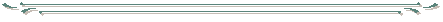 РЕШЕНИЕ № 821.02.2019 г.                                                                                       с. ТаловкаОб итогах рассмотрения ежегодногоотчета главы Таловского сельскогопоселения  о результатах своей деятельностии деятельности администрации Таловского сельского поселенияВ соответствии с Федеральным законом от 06.10.2003 №131-ФЗ  «Об общих принципах организации местного самоуправления в Российской Федерации», решением Таловского сельского Совета от 03.06.2011 № 23 «Об утверждении  Положения  о порядке предоставления ежегодных отчетов главы Таловского сельского поселения», руководствуясь Уставом Таловского сельского поселения, Таловский сельский Совет:РЕШИЛ:1. Признать результаты деятельности главы Таловского сельского поселения и деятельности администрации Таловского сельского поселения  удовлетворительными.2. Настоящее решение вместе  с ежегодным отчетом главы Таловского сельского поселения подлежит официальному обнародованию и размещению в сети Интернет на официальном сайте http://adm-talovka.ru/ в 10 – дневный срок с момента его принятия.Глава Таловского сельского поселения                               Т. В. Данилова